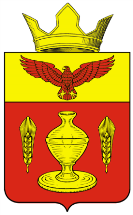 ВОЛГОГРАДСКАЯ ОБЛАСТЬ ПАЛЛАСОВСКИЙ МУНИЦИПАЛЬНЫЙ РАЙОНАДМИНИСТРАЦИЯ ГОНЧАРОВСКОГО СЕЛЬСКОГО ПОСЕЛЕНИЯПОСТАНОВЛЕНИЕ  13 апреля 2015 год                                                                                         №18 «О норме представительствана конференции граждан ТОС«Северный-2009»».       В соответствии с Федеральным Законом от 06.10.2003г. №311-ФЗ «Об общих принципах организации местного самоуправления в Российской Федерации» и уставом Гончаровского сельского поселения, администрация Гончаровского  сельского поселенияПОСТАНОВЛЯЕТ:    1.Утвердить норму представительства жителей на конференцию граждан ТОС «Северный-2009» в количестве – 1 делегат от 60 жителей проживающих на территории ТОС, достигших шестнадцатилетнего возраста.    2. Отменить постановление Администрации Гончаровского сельского поселения  «О норме представительства на конференции по созданию ТОС «Северный-2009»» от 02 ноября 2009г.  №64.    3.Контроль за исполнением настоящего постановления оставляю за собой.    4.Настоящее Постановление вступает в силу с момента официального опубликования (обнародования). Глава Гончаровского  сельского поселения                                                                            К.У.Нуркатов